РЕШЕНИЕ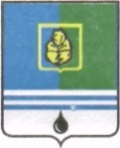 ДУМЫ ГОРОДА КОГАЛЫМАХанты-Мансийского автономного округа - ЮгрыОт «27» июня 2017г.								№92-ГД Об итогах работы в периодотопительного сезона 2016-2017 годови о мероприятиях по подготовкеобъектов жилищно-коммунальногохозяйства города Когалымак отопительному сезону 2017-2018 годовЗаслушав информацию об итогах работы в период отопительного сезона 2016-2017 годов и о запланированных мероприятиях по подготовке объектов жилищно-коммунального хозяйства города Когалыма к отопительному сезону 2017-2018 годов, Дума города Когалыма РЕШИЛА:1. Принять к сведению информацию об итогах работы в период отопительного сезона 2016-2017 годов и о мероприятиях по подготовке объектов жилищно-коммунального хозяйства города Когалыма к отопительному сезону 2017-2018 годов согласно приложению к настоящему решению.2. Администрации города Когалыма обеспечить:2.1. Выполнение мероприятий по подготовке объектов жилищно-коммунального хозяйства и социальной сферы города Когалыма к работе в осенне-зимний период 2017-2018 годов, утверждённых постановлением Администрации города Когалыма от 03.05.2017 №924 «О подготовке объектов жилищно-коммунального хозяйства и социальной сферы города Когалыма к работе в осенне-зимний период 2017-2018 годов» (далее - Мероприятия);2.2. Предоставить в Думу города Когалыма информацию о ходе выполнения Мероприятий в октябре 2017 года.3. Опубликовать настоящее решение и приложение к нему в газете «Когалымский вестник».Приложениек решению Думыгорода Когалымаот 27.06. 2017 №92-ГДИНФОРМАЦИЯ об итогах работы в период отопительного сезона 2016-2017 годов ио мероприятиях по подготовке объектов жилищно-коммунального хозяйствагорода Когалыма к отопительному сезону 2017-2018 годовМероприятия по подготовке объектов жилищно-коммунального хозяйства города Когалыма к работе в осенне-зимний период 2016-2017 годов (далее – Мероприятия 2016-2017 годов) были разработаны в марте 2016 года на общую сумму 127,6 млн.руб., утверждены постановлением Администрации города Когалыма от 21.04.2016 №1106 «О подготовке объектов жилищно-коммунального хозяйства и социальной сферы города Когалыма к работе в осенне-зимний период 2016-2017 годов» и в апреле 2016 года согласованы Департаментом жилищно-коммунального комплекса и энергетики Ханты-Мансийского автономного округа - Югры.В период с июня по ноябрь 2016 года предприятиями жилищно-коммунального хозяйства города Когалыма был выполнен основной комплекс работ на объектах электро-, тепло-, водоснабжения, водоотведения и в жилищном фонде города Когалыма, запланированный Мероприятиями 2016-2017 годов.Своевременное исполнение Мероприятий 2016-2017 годов позволило  предприятиям коммунальной энергетики и организациям, обсуживающим жилищный фонд города Когалыма, получить паспорта готовности к работе в отопительный период 2016-2017 годов в сроки, установленные действующим законодательством Российской Федерации. 26 октября 2016 года город Когалым получил паспорт готовности муниципального образования к осенне-зимнему периоду 2016-2017 годов №58-029-П. В соответствии с постановлением Администрации города Когалыма от 24.08.2016 №2188 «О начале отопительного периода 2016-2017 годов в городе Когалыме» (далее – постановление) отопительный период 2016-2017 годов в дошкольных, общеобразовательных учреждениях и бюджетном учреждении Ханты-Мансийского автономного округа - Югры «Когалымская городская больница» начат с 1 сентября 2016 года. Количество объектов социальной сферы, обеспеченных теплоснабжением, составляет 51 объект или 100%.Согласно постановлению дата начала отопительного периода в жилищном фонде и на иных объектах города Когалыма определяется со дня, следующего за последним днём окончания 5-дневного периода, в течение которого среднесуточная температура наружного воздуха составляла ниже 8 градусов Цельсия или по решению собственников помещений многоквартирных домов города Когалыма. По обращениям собственников с 10 сентября 2016 года отопление было подано в два многоквартирных дома, расположенных по адресам: ул. Молодёжная, д.26 и ул. Мира, д.14а. С 19 сентября 2016 года произведен запуск отопления в жилищном фонде города Когалыма, необорудованном узлами коммерческого учета тепловой энергии, остальной жилищный фонд города Когалыма обеспечен теплоснабжением с 24 сентября 2016 года по достижению необходимого температурного режима.В отопительный период 2016-2017 годов на инженерных сетях города Когалыма аварий зарегистрировано не было, имели место только технологические нарушения. Причинами возникновения технологических нарушений на инженерных сетях в основной своей массе являются изменения свойств материалов и естественный износ трубопроводов, в основном в левобережной части города Когалыма (деревянный жилфонд) на участках ветхих сетей, которые выполнены в надземном исполнении.	Анализ прошедшего отопительного периода 2016-2017 годов позволяет сделать вывод, что работа всех предприятий города Когалыма в полной мере обеспечила население, объекты социально-бытового назначения, а также иные объекты города Когалыма надежным и бесперебойным электро-, тепло-, водоснабжением и водоотведением надлежащего качества.При разработке Мероприятий по подготовке объектов жилищно-коммунального хозяйства города Когалыма к работе в осенне-зимний период 2017-2018 годов (далее – Мероприятия 2017-2018 годов) были учтены все необходимые объемы работ по замене и реконструкции сетей тепло-, водо-, электроснабжения, водоотведения, а также реконструкции, модернизации, капитальному и текущему ремонту объектов коммунального хозяйства и жилищного фонда города Когалыма в рамках существующих объемов финансовых средств. Общий объем средств по Мероприятиям 2017-2018 годов составляет 111,1 млн.руб., из них:- средства бюджета города Когалыма – 4,4 млн.руб.;- средства бюджета Ханты-Мансийского автономного округа - Югры – 24,1 млн.руб.;- средства предприятий города Когалыма – 82,6 млн.руб.К исполнению запланированы следующие Мероприятия 2017-2018 годов:Мероприятия 2017-2018 годов утверждены постановлением Администрации города Когалыма от 03.05.2017 №924 «О подготовке объектов ЖКХ и социальной сферы города Когалыма к работе в осенне-зимний период 2017-2018 годов» и согласованы с Департаментом жилищно-коммунального комплекса и энергетики Ханты-Мансийского автономного округа - Югры.Исполнение запланированных Мероприятий 2017-2018 годов позволит предприятиям коммунального хозяйства города Когалыма продолжить надежное и бесперебойное снабжение потребителей коммунальными ресурсами и услугами в объеме необходимом для обеспечения нормальной жизнедеятельности города Когалыма._____________________ПредседательГлава города КогалымаДумы города Когалыма_____________  А.Ю.Говорищева_____________ Н.Н.Пальчиков№п/пНаименование мероприятийЕд.изм.ПланСрокисполнения1Подготовка котельныхед.1101.09.20172Модернизация котельного оборудованияед.501.10.20173Текущий ремонт котельного оборудованияшт.24901.09.20174Подготовка центральныхтепловых пунктов (ЦТП)ед301.09.20175Подготовка тепловых сетей(в 2-х трубном исполнении)км84,901.09.20176Замена ветхих тепловых сетей(в 2-х трубном исполнении)км0,9201.10.20177Строительство тепловых сетейкм0,201.10.20178Подготовка газопроводовкм44,330.08.20179Подготовка водопроводных сетейкм128,301.09.201710Замена ветхих водопроводных сетейкм0,8301.11.201711Строительство водопроводных сетейкм0,3601.11.201712Подготовка канализационных сетейкм10601.09.201713Подготовка электрических сетейкм383,101.09.201714Текущий ремонт электрооборудования и электрических сетейшт.231401.10.201715Подготовка трансформаторных подстанцийшт.14701.10.201716Строительство сетей электроснабжениякм0,7701.10.201717Подготовка жилищного фондатыс.кв.м1004,101.09.201718Пополнение аварийного запасамлн.руб.1,401.11.2017